T.C.                SAKARYAUYGULAMALARI BİLİMLER ÜNİVERSİTESİ TURİZM FAKÜLTESİ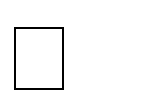 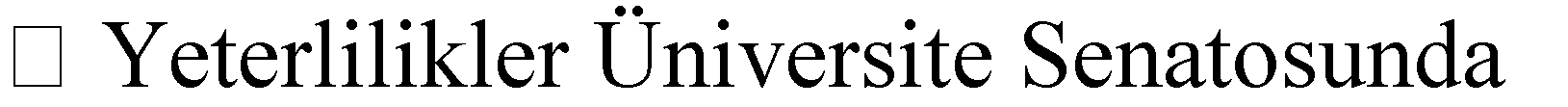 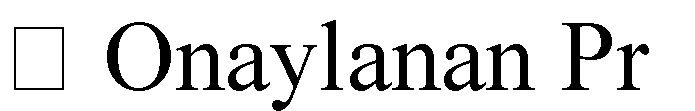 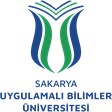 İŞ SÜREÇLERİ27) PROGRAM YETERLİLİKLERİNİN BELİRLENMESİ İŞLEMLERİPROGRAM YETERLİLİKLERİNİNBELİRLENMESİ İŞLEMİNİ BAŞLATDekan ve Bölüm Başkanlarının Katılacağı Bir Toplantı Düzenlenir,Düzenlenen Toplantıda Program Yeterlilikleri Tek Tek Tartışılır,Tüm Programların Yeterlilikleri Belirlenir,Belirlenen Yeterlilikler İlgili Müdürlüklere İletilir Yönetim Kurulunda Görüşülür,Yeterlilikler Müdürlükçe Uygun Görüldü Mü?HAYIREVETYeterlilikler Rektörlük Makamına Gönderilir.Yeterlilikler Rektörlükçe (Senato) Uygun Görüldü Mü?HAYIREVETOnaylanan Program Yeterlilikleri Bilgi Sistemine Girilir.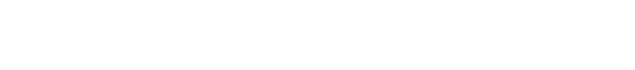 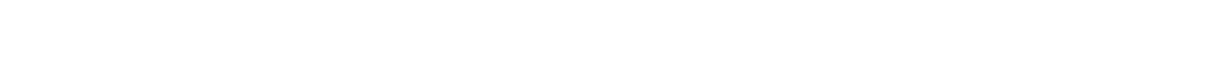 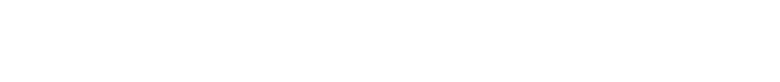 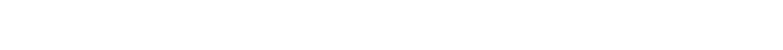 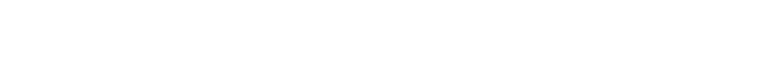 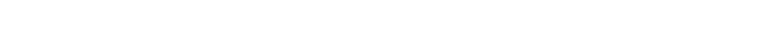 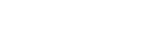 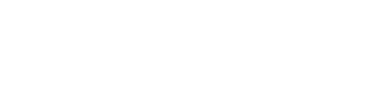 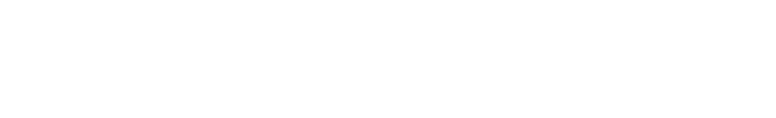 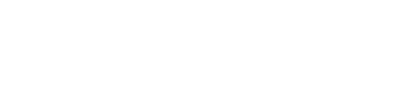 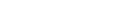 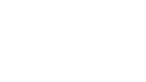 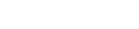 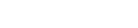 İŞLEM SONUSÜREÇ ADIProgram Yeterliliklerinin Belirlenmesi SüreciProgram Yeterliliklerinin Belirlenmesi SüreciProgram Yeterliliklerinin Belirlenmesi SüreciSÜREÇ NO27TARİH01.01.2024SÜRECİN SORUMLUSUFakülte Kurulu, Dekanlık, Bölüm Başkanları, Bölüm Koordinatörleri,Fakülte Kurulu, Dekanlık, Bölüm Başkanları, Bölüm Koordinatörleri,Fakülte Kurulu, Dekanlık, Bölüm Başkanları, Bölüm Koordinatörleri,SÜREÇ ORGANİZASYON İLİŞKİSİFakülte Kurulu, Dekanlık, Bölüm Başkanları, Bölüm Koordinatörleri, Rektörlük, Sanayi SektörüFakülte Kurulu, Dekanlık, Bölüm Başkanları, Bölüm Koordinatörleri, Rektörlük, Sanayi SektörüFakülte Kurulu, Dekanlık, Bölüm Başkanları, Bölüm Koordinatörleri, Rektörlük, Sanayi SektörüÜST SÜRECİEğitim-Öğretim SüreciEğitim-Öğretim SüreciEğitim-Öğretim SüreciSÜRECİN AMACIFakültedeki Tüm Programların Program Yeterliliklerinin Belirlenmesi,Fakültedeki Tüm Programların Program Yeterliliklerinin Belirlenmesi,Fakültedeki Tüm Programların Program Yeterliliklerinin Belirlenmesi,SÜRECİN SINIRLARIHer Yılbaşında Başlar Yılsonunda Biter.Her Yılbaşında Başlar Yılsonunda Biter.Her Yılbaşında Başlar Yılsonunda Biter.SÜREÇ ADIMLARIFakülte Kurulunda Dekanlık, Bölüm Başkanlarının Katılacağı Bir Toplantı Düzenlenir.Tüm Programların Yeterlilikleri Belirlenir.Yeterlilikler İlgili Bölüm Başkanlıklarına bildirilir.Bölümlerin Yönetim Kurulunda Görüşülür.Bölümce Uygun Görülen Program Yeterlilikleri Görüşü Alınmak Üzere Rektörlüğe Gönderilir.Görüşülüp,Karara Başlanır ve Onaylanır.ogram Yeterlilikleri Bilgi Sistemine Girilir.Fakülte Kurulunda Dekanlık, Bölüm Başkanlarının Katılacağı Bir Toplantı Düzenlenir.Tüm Programların Yeterlilikleri Belirlenir.Yeterlilikler İlgili Bölüm Başkanlıklarına bildirilir.Bölümlerin Yönetim Kurulunda Görüşülür.Bölümce Uygun Görülen Program Yeterlilikleri Görüşü Alınmak Üzere Rektörlüğe Gönderilir.Görüşülüp,Karara Başlanır ve Onaylanır.ogram Yeterlilikleri Bilgi Sistemine Girilir.Fakülte Kurulunda Dekanlık, Bölüm Başkanlarının Katılacağı Bir Toplantı Düzenlenir.Tüm Programların Yeterlilikleri Belirlenir.Yeterlilikler İlgili Bölüm Başkanlıklarına bildirilir.Bölümlerin Yönetim Kurulunda Görüşülür.Bölümce Uygun Görülen Program Yeterlilikleri Görüşü Alınmak Üzere Rektörlüğe Gönderilir.Görüşülüp,Karara Başlanır ve Onaylanır.ogram Yeterlilikleri Bilgi Sistemine Girilir.SÜREÇ PERFORMANS GÖSTERGELERİPerformans GöstergesiPerformans GöstergesiPerformans GöstergesiSÜREÇ PERFORMANS GÖSTERGELERİBelirlenen Program Yeterliliklerinin Üniversite SenatosuncaGörüşülüp Karara Bağlanması ve Rektörlük Makamınca OnaylanmasıBelirlenen Program Yeterliliklerinin Üniversite SenatosuncaGörüşülüp Karara Bağlanması ve Rektörlük Makamınca OnaylanmasıBelirlenen Program Yeterliliklerinin Üniversite SenatosuncaGörüşülüp Karara Bağlanması ve Rektörlük Makamınca Onaylanması